«04» мая 2022г.										№ 234Об утверждении согласительной комиссии по согласованию местоположения границ земельных участков при выполнении комплексных кадастровых работ В соответствии с частью 5 статьи 42.10 Федерального закона от 24.07.2007г. № 221-ФЗ «О кадастровой деятельности», статьей 103 Устава Красноярского края, пунктом 20 статьи 3 Закона Красноярского края от 04.12.2008г. № 7-2542 «О регулировании земельных отношений в Красноярском крае», Постановлением администрации Березовского района Красноярского края от 31.01.2022 № 125 «Об утверждении регламента работы согласительной комиссии по согласованию местоположения границ земельных участков при выполнении комплексных кадастровых работ», руководствуясь Уставом поселка Березовка Березовского района Красноярского края, ПОСТАНОВЛЯЮ:Утвердить состав согласительной комиссии по согласованию местоположения границ земельных участков при выполнении комплексных кадастровых работ согласно Приложению 1 к настоящему постановлению.Контроль за исполнением настоящего Постановления оставляю за собой 3. Настоящее постановление вступает в силу со дня официального опубликования в газете «Пригород».И.о. Главы поселка						А.А. КузнецовПриложение 1Постановлению от 04 мая 2022г. № 234СОСТАВ СОГЛАСИТЕЛЬНОЙ КОМИССИИ ПО СОГЛАСОВАНИЮ МЕСТОПОЛОЖЕНИЯ ГРАНИЦ ЗЕМЕЛЬНЫХ УЧАСТКОВ ПРИ ВЫПОЛНЕНИИ КОМПЛЕКСНЫХ КАДАСТРОВЫХ РАБОТ НА ТЕРРИТОРИИ МУНИЦИПАЛЬНОГО ОБРАЗОВАНИЯ ПОСЕЛОК БЕРЕЗОВКА БЕРЕЗОВСКОГО РАЙОНА КРАСНОЯРСКОГО КРАЯ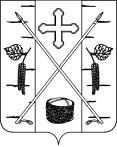 АДМИНИСТРАЦИЯ ПОСЕЛКА БЕРЕЗОВКАБЕРЕЗОВСКОГО РАЙОНА КРАСНОЯРСКОГО КРАЯПОСТАНОВЛЕНИЕп. БерезовкаКузнецов Александр Андреевич - И.о. Главы поселка Березовка, председатель согласительной комиссии Злобина Елена Викторовна- ведущий специалист по земельным вопросам, секретарь согласительной комиссииЧлены согласительной комиссии:Члены согласительной комиссии:Филипович Мария Сергеевна- главный специалист по вопросам градостроительства и архитектурыТельпухова Анастасия Валерьевна- ведущий специалист по вопросам градостроительства и архитектурыГрибова Елена Владимировна - начальник отдела по управлению муниципальным имуществом Управления по архитектуре, градостроительству земельным и имущественным отношениям администрации Березовского районаМихалева Светлана Юрьевна - начальник межмуниципального Березовского отдела Управления Росреестра по Красноярскому краюТриппель Галина Игоревна- начальник отдела земельных отношений агентства по управлению государственным имуществом Красноярского края, по согласованию Самчук Оксана ВикторовнаГлавный специалист отдела земельных отношений агентства по управлению государственным имуществом Красноярского края, по согласованиюКрыловДенис Анатольевич- директор СРО Ассоциация «ОКИС», по согласованию